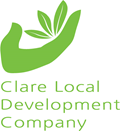 Clare Local Development Company wishes to recruit a Rural Development Officer (18 month contract 21-28 (TBC) hours per week)The Rural Development Officer will support the implementation of specific rural development actions under various programmes delivered by CLDC.For full job description and person specification, please email imatthew@cldc.ieCompleted applications to include CV and cover letter to be forwarded to Iyabo Matthew, HR Dept., CLDC, Unit 1 Westgate Business Park, Kilrush Rd, Ennis, Co. Clare or imatthew@cldc.ieA panel may be formed from which future temporary or permanent appointments may be made if required.Closing date for applications is 5pm on Thursday 29th April 2021Clare Local Development Company is an equal opportunities employer. 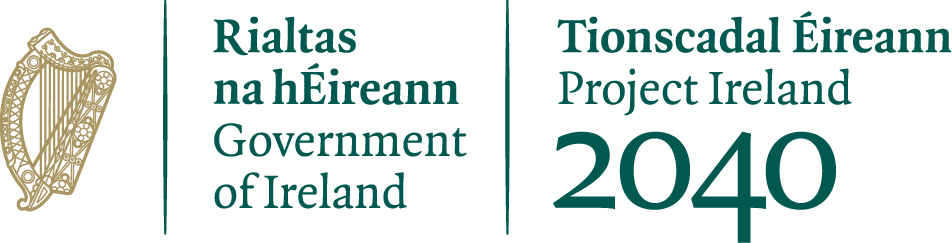 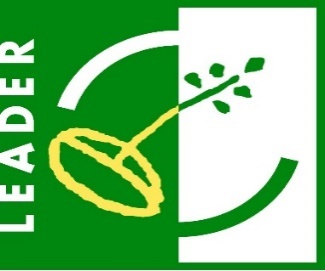 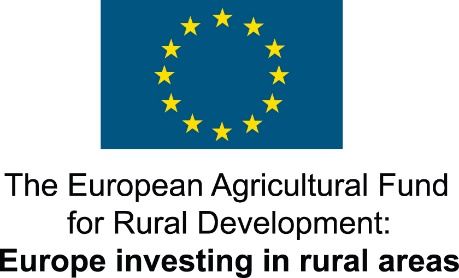 